PUBLIC “TIMED ON LINE AUCTION”BUSINESS with EQUIPMENT!OPERATIONAL RESTAURANT!GREAT OPPORTUNITY!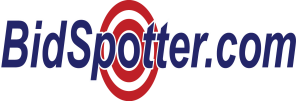 Starting, FEBRUARY 2ND  @ 9:00 EST.through FEBRUARY 23RD  4;00 EST.“The Wall Street Deli” orName it the Restaurant Name of Your Choice!1450 East Lackawanna Ave, Olyphant PA. 19447,County of Lackawanna, State of PennsylvaniaEQUIPMENT INCLUDES:MOFFAT  35 TURBO (FAN E35-36-P263) CONVENTION OVEN, 3 PHASE, & TURBO 85 PROOFER, 1 PHASE WALK IN COOLER COMBINATION FREEZER, PENN, DROP IN COMPRESSORS. (8’ x 10’)S/S ONE BAY SINK, DRAIN BOARD L HAND, W/ T & S STYLE SPRAYREFRIGERATED SANDWICH UNIT6’, TRUE, TSSU 72-12ICE MAKER, SCOTTSMAN PRODIGI 400# C0330SADROP IN REFRIGERATED COLD WELL 36”APW CW-3, DROP IN REFRIGERATED COLD WELL,59 7/16” CCW-4-4 (2)DROP IN REFRIGERATED COLD WELL, 26” X19 ½” CCW-11SNEEZE GUARDS, DOUBLE GLASS SHELVES & S/S GUEST CHECK HOLDER OVER COUNTER WITH ITEMS 42, 43 7 44. PLUS POLY CUTTING BOARDSREFRIGERATED 4’ WORK STATION, VICTORY  UR-48-SST (2)MICROWAVE OVEN, S/S ACP, AMANA (2)NEMCO, 2 BURNER HOT PLATE, ELEC., (2)DOUGH MIXER, KITCHEN AID, 5QTS/S WORK TABLE 5’(2) &, 4’. TOTAL (3)MEAT SLICER, AUTOMATIC , GLOBE (13”, 9 SPEED,# 4975N)CONVEYOR OVEN, APW AT EXPRESSFOOD WARMER/SOUP, FULL SIZE 3 POT, CLASSIC, 110VS’S TOP/REFRIGERATED BASE, 2 DOOR, S/CUPRIGHT REACH IN REFRIGERATED MERCHANDISER, 2 DR, TRUE GDM-35L-RF-LDP.O.S. SYSTEM, RETAIL DATA SYSTEMS, TWO TOUCH SCREEN MONITORS, PRINTERS, CASH DRAWERSPORTION CONTROL SCALES/S SHELVES, WALL MT, 12” X 8’,  24” (3), 4’, 36”. T-(6)S/S 3 BAY SINK, DRAIN BOARD, L & R HAND, T & SSTYLE SPRAYS/S 2 SLICE TOASTER, DOMESTICERECTA STYLE CART, 3 TIER, 30” X 18”/24” (2)MICROWAVE OVEN, DOMESTICS/S HAND SINK, GOOSE NECK FAUCET (2)S/S EQUIPT. TABLE 2’ X 2’ERECTA STYLE SHELVING, COATED, WHITE, 5 TIERALUM BUN PAN RACK, 18” X 26”, END ENTRY, 20T TIERTOASTER T-falFOOD WARMER, FULL SIZE, CLASSIC, 110VERECTA STYLE, GREEN COATED SHELVING, 48” 4 TIER (2), 24” 4TIER (2),ERECTA STYLE, GREEN COATED SHELVING, 48” 4 TIER (1), 36” 4TIER (2),ERECTA SHELVING 18” X 4’, 18” X6’ , 18” X 4’EASY SWING DOORS, (2)SETSBUS CART, RUBBERMAIDDOMESTIC PANINI GRILTABLES FORMICA SOLID TOP, PED. BASE,34” X 34” (5), 28” X 28” (6)STACKING CHAIRS (36)COUNTER TOP, BAR HEIGHT 8’STOOLS (4)TOASTER OVEN, WHITEHIGH CHAIR, WOODBOOSTER SEATALUM BUN PANS, 18” X 26” S/S PANS,CUTLERY, BUS PANS & ACRYLIC STORGE CONTAINERSMAGNETIC KNIFE HOLDERS 18” (3) +TRASH RECEPTACLES MOP BUCKET & WRINGER (2)LIFETIME FOLDING TABLELIVE PLANTSMENU & WIPE OFF BOARDSAuctioneer’s Comments: Includes Clientele Catering Base.Rent/Lease Information: 1,625 Sq. Ft. @ $12.50 a sq ft., $2,031.25. Taxes, insurance & maintenance are $3.60 a sq ft., $585.00 Total:$2,616.25. Length of LeaseSaid Auction shall be made upon the following schedule: Inspection: By Appointment. SALE SUBJECT TO APPROVAL! (MINIMUM STARTING $70,000.00)Terms of Sale: Twenty Thousand Dollars ($20,000.00) Non-Refundable Deposit, 3% buyer’s premium in affect, in addition 3% if payment via credit card. Balance due upon closing within Thirty (30) days. Payment via Cash or Good check with Bank Letter of Guarantee & Credit Cards                                   For more Information & Photo’s, check our Website, call or                                           e-mail” stevesitar@sitarauctions.com                          Hire the Commercial, Industrial and Real estate Auctioneers!                                                                 Col. Steve Sitar /Sitar AuctionsPh:(570) 586-1397                     P.O. Box 779                   Cell: 570-954-7001                                                           Waverly, Pa. 18471                                                    www.sitarauctions.com     Pa.Lic. AU2124-L                                                                                                 www.auctionnzip.com 